GLAGOLJIČKA AZBUKA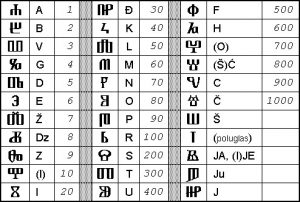 